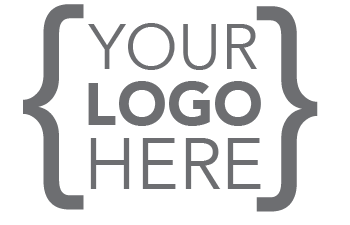 Treatment Coordinator 
Job DescriptionRevised August 2022The following job description and job duties are intended as general information and guidelines only. They may or may not conform with all federal, state, and local laws, rules, and regulations or the frequent updates to such. They also may not conform or apply to the latest updates in dental procedures, equipment, use of equipment. This job description is not a substitute forproper legal or other professional or regulatory adviceknowledge of best equipment, equipment procedures, and handbookstechnically proper practices of dentistry and patient careany other professional, equipment, or regulatory advice for specific procedures and/or situations, including compliance with all HIPAA, EPA, and OSHA laws and regulationsBefore implementing anything in this job description, it is the sole responsibility of each practice, its owner(s), and its employees to consult with attorneys, applicable governing and regulatory boards, government agencies, and equipment manufacturers in order to obtain and ensure that they have a full understanding of all the laws, rules, and regulations governing their practice, as well as knowledge of the best equipment, equipment procedures, and dental procedures.It is the responsibility of the practice owner to cross-check and verify the legality, permissibility, technical correctness, and applicability of all the following information, prior to implementation. All ePractice Manager job descriptions cover the essential basics of each job but cannot cover and fit the specific activities of every office, as each is unique. Therefore, you should use this job description as a template to edit, as needed prior to implementation to best fit your office.INTRODUCTIONThe treatment coordinator holds a sales position, also known as the case-acceptance position. A treatment coordinator “closes,” or assists the doctor in closing, the doctor’s recommended treatment plans. This position assumes responsibility of the entire patient base and works toward having all patients complete their treatment plans. Understanding Your RoleYour role in the completion of a patient’s proposed treatment plan consists of the following steps:A proper patient welcome and introduction to the practiceAn explanation of the practice’s financial policiesThe doctor’s examThe doctor’s diagnosis and resulting treatment plan presentationThe selling of services to the patient, known as “closing”The proper “handoff” of the patient from the doctor to the person responsible for making financial arrangements for the service(s) to be providedThe treatment coordinator is involved in each step of this process and, therefore, serves a vital role in the practice.GENERAL DESCRIPTIONPurposeThe purpose of the treatment coordinator role is to assist patients in reaching their dental goals by smoothly moving them through case acceptance and treatment processes for the dental services that they need. Primary ObjectivesThe treatment coordinator’s primary objectives are toestablish and maintain a trusting and supportive relationship with patientseducate patients on their treatment options and the benefits of treatment help patients overcome their financial and emotional concerns of treatmentschedule patients to begin treatmentRequired SkillsThe treatment coordinator position requires the following skills:Excellent verbal and written communication skillsSuperior interpersonal and customer service skillsExcellent listening skillsTime management skillsSelf-motivationEmpathy for the needs of othersA professional demeanorAn enthusiasm for helping people through dentistryA good general understanding of dental proceduresSelf-confidenceGood organizational skillsFacilities and Equipment RequiredIt is recommended that the treatment coordinator have access toa private office or conference rooma computer with contact management software, email, telephone, etc.,visual tools such as models, flip charts, and other materials for explaining dental procedures and anatomy digital and/or intraoral camera equipment as appropriate to the practiceSupervisory ResponsibilitiesThe treatment coordinator holds no supervisory responsibilities.Physical DemandsThe treatment coordinator must be able toremain in a stationary position 60% of the timeoccasionally move around to access file cabinets, office machinery, etc.constantly operate a computer and other office products, such as a copy machine, printer, and telephone systemfrequently and accurately communicate with patients who have inquiries about scheduling appointments HoursThis is an hourly position with a minimum of 40 hours per week in the office Monday through Friday.MetricsThe treatment coordinator monitors success by watching two key performance indicators (KPIs):Case acceptance rateAmount of dollars presentedAn upward trend of these metrics on a graph would indicate that the treatment coordinator is successfully meeting the objectives of the position and the needs of the practice. If these trends plateau or begin to decline, the treatment coordinator would take action to determine the reason(s) for the decline and correct it/them.Primary DutiesThe treatment coordinator has a wide variety of responsibilities. The following list summarizes some of these key responsibilities. Works with office administration byscheduling and confirming appointments for patient consultationsensuring that new patients have received new patient information and health history forms in advance of initial visitpre-qualifying patientsmaintaining up-to-date patient health recordsensuring x-rays and other information are received prior to patient arrivalmaking follow-up appointments as necessaryMaintains patient relationships byestablishing a trusting and supportive relationship with new patients at their initial consultationlistening attentively to patientsunderstanding patient treatment plans, needs, and goalsdealing with any difficult patientscalling patients after difficult procedures to ensure they are comfortabletracking patients who have pending and incomplete treatmentbringing patients back in for additional consultations as necessaryfollowing up with patients via letters, telephone calls, etc.asking patients for referralssending thank-you notes to referral sourcesscheduling patients to arrive within 10 days of referral or initial contactWorks directly with the doctor bycoordinating the day’s patientsassisting with exams (as directed by the doctor)supporting doctor presentations for recommended treatment planspreparing written treatment plans per doctor instructionsnotifying the doctor of important developmentsmeeting with the doctor to improve production lines and office systemsMaximizes the sales/number of services closed byestablishing the patient’s goals and major motivating factor for treatmentestablishing the patient’s budgetusing digital photos, intraoral photos, models, etc. to educate patientseducating patients about crowns, bridges, implants, etc., as applicableinforming patients about the benefits, risks, and costs of various treatmentsselling the skills of the dentistemphasizing the value of the needed services in relation to the costensuring that patients start treatment within 10 days of case acceptanceUnderstands applicable financial needs of patients and the practice bydiscussing dental insurance benefits when applicableensuring pre-authorization from insurance companies is obtained, if neededpresenting fees and giving estimates for treatmentanswering questions related to treatments and feesdocumenting financial arrangements/commitments to payadhering to all company financial policiesEnsures the continued success of the practice byobtaining the high percentage of case acceptance as possiblemonitoring implementation of treatment plansensuring patients receive the treatment and service they were promisedsending updates on referred cases to enhance referral doctor relationshipsplacing courtesy calls to obtain feedback from patients to ensure the doctor and referring doctor are working together as a teamtaking responsibility for the entire patient basekeeping a current job description, including details of successful actionspracticing one’s skills to stay sharptaking advantage of continuing education opportunities to improve skillsAs patient needs differ from day-to-day and by patient-to-patient, an ideal treatment coordinator understands these responsibilities and proactively works to set and obtain goals related to them.Patient ConfidentialityMaintaining patient confidentiality is a serious matter affecting patient trust, and it is regulated under federal law. For this reason, great care must be taken to ensure that patient information is not made available to any unauthorized persons. The treatment coordinator understands and enforces all related patient confidentiality rules and best practices.SIGNATUREThis job description has been authorized by the owner. The employee’s electronic signature constitutes their understanding of the requirements, essential functions, and responsibilities of the position. (This job description is intended to be acknowledged and signed through ePractice Manager’s online portal. If the practice wishes to have its employees acknowledge this job description in an alternate way, please coordinate with your consultant to add a proper statement or signature section to ensure your documentation is complete and binding.)